~ EMS 3OI ~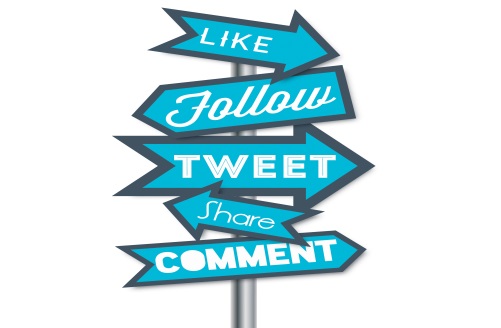 Social Media AssignmentPURPOSE: Create a POSITIVE digital footprint for yourself within an APPROPRIATE digital community of your choosing.Research the different social media options and learn more about them, including their purposes and uses. Determine both PROS and CONS for each. Consider the following sites:Complete the worksheet to determine the SPECIFIC PURPOSE for  which you are creating this social media account: What area(s) of interest will be the focus of your social media interactions? With which target audience/digital community would you like to connect? What message would you like to present?Based upon the pros and cons you’ve identified, select a social media site to use which will best serve your purpose.Create a NEW account, and design a profile for yourself. Remember, you are not necessarily required to present the “true you” with this assignment, but should take advantage of social media to put forth an honest “version” of yourself that you wish people to see.Begin to engage with your digital community of choice writing posts and linking content. Find individuals to follow and people to “Like.” Make sure you do some research before linking or connecting with certain people or organizations and posting particular articles, pages or pictures to make sure a profile associated with them will support your message.Make sure you fulfill all of the assignment requirements specified on the chart below.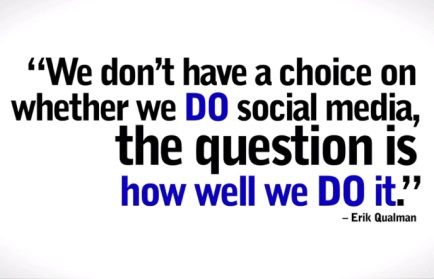 ~ Social Media Assignment ~Marking Scheme                                   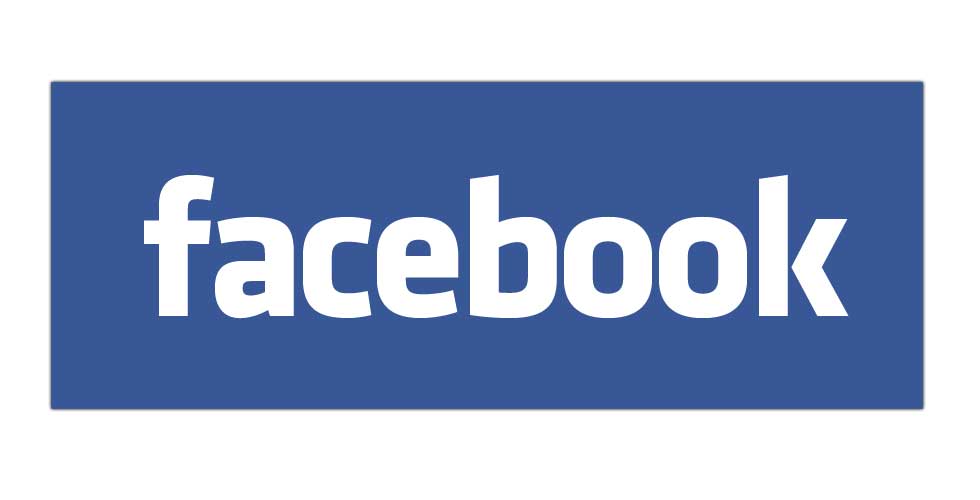 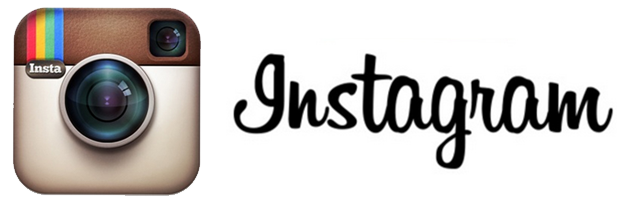 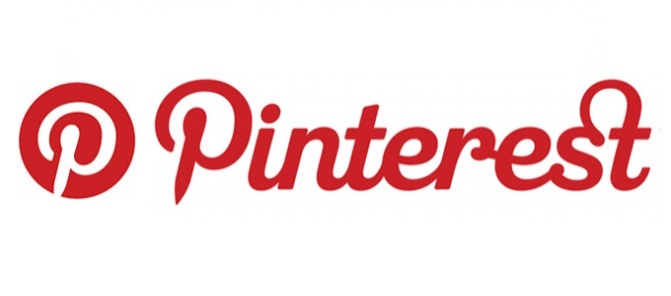 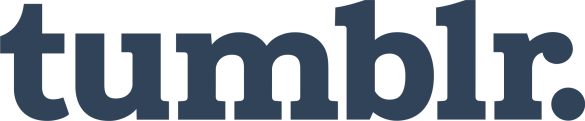 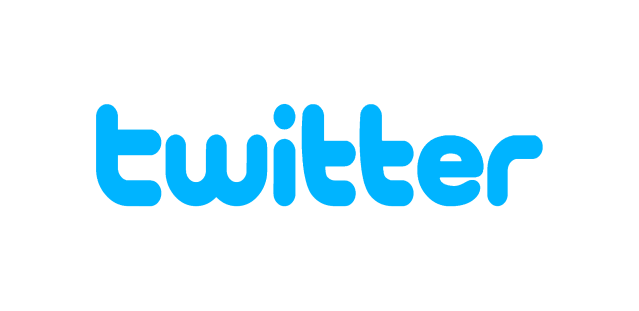 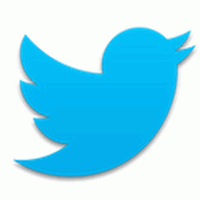 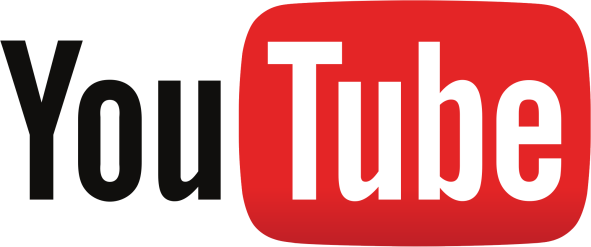 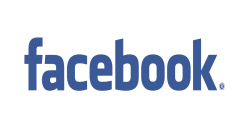 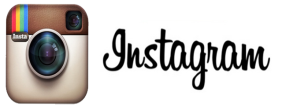 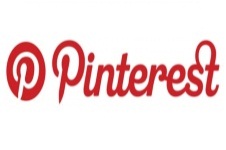 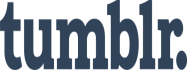 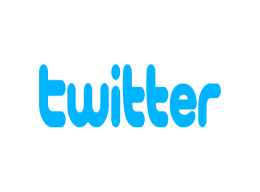 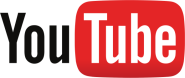 Original Posts10 posts10 photos with captions 10 pins with captions5 blogs20 tweets3 videosShared Posts5 posts5 posts5 repins5 re-blogs10 retweets5 linksReply to Other Posts5 replies5 comments5 comments5 comments10 replies5 comments“Likes”5 likes5 likes5 likes5 likes5 likes5 likes“Follow”5 people5 people5 people5 people5 people5 subscriptionsLevel CriteriaInsufficient(0-49%)Level 1(50-59%)Level 2(60-69%)Level 3(70-79%)Level 4(80-100%)MarkSocial Media Researchpros and conslist of pros and cons is incompletelist of pros and cons is partially complete and/or lacks depth and detaillist of pros and cons is somewhat complete, but lacks depthlist of pros and cons is thoroughlist of pros and cons is thorough, well-rounded and insightful    /5Purposesarea of interesttarget audiencemessage/ purposearea of interest is unidentified and/or completely inappropriatetarget audience is incompletemessage/purpose is unidentified and/or completely inappropriatearea of interest is vague and/or inappropriate for assignmenttarget audience is inaccurate and/or lacks depth and detailmessage/purpose is vague and/or inappropriate for assignmentarea of interest is somewhat clear and/or appropriatetarget audience is somewhat accurate, but lacks depthmessage/purpose is somewhat clear and/or appropriatearea of interest is specific and appropriatetarget audience is accuratemessage/purpose is specific and appropriatearea of interest is specific, clear and appropriatetarget audience is accurate and insightfulmessage/purpose is specific, clear and appropriate    /5Account and Profileprofileappearanceprofile is incomplete and/or inappropriate for purposeappearance lacks effort and/or is unsuitable for purposeprofile is vague and/or unsuitable for purposesimple appearance is not particularly suitable for purposeprofile is mostly complete and somewhat suitable for purpose appearance is adequate and somewhat effective for purposeprofile is complete and suitable for purposeappearance presents effort and is effective for purposeprofile is complete, suitable and effective for purposeappearance presents effort and thought, and is effective for purpose  /10Account Posts and Activitiesqualitynumberuse of formatting and comm. techniquesposts are not positive and/or appropriate “Posts of Value”number of posts and activities is below 50% of that requiredno use of service-specific formatting and communication techniques(e.g. hashtags)few posts are positive and/or appropriate “Posts of Value”number of posts and activities is 50% of that requiredpoor use of service-specific formatting and communication techniques(e.g. hashtags)most posts are positive and/or appropriate “Posts of Value”number of posts and activities is 75% of that requiredsomewhat effective use of service-specific formatting and communication techniques (e.g. hashtags)posts are positive and appropriate “Posts of Value”number of posts and activities has been meteffective use of service-specific formatting and communication techniques (e.g. hashtags)posts are positive, insightful and appropriate “Posts of Value”number of posts and activities has been exceededinsightful and effective use of service-specific formatting and communication techniques (e.g. hashtags)  /30